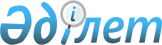 О внесении изменений и дополнения в некоторые решения Правительства Республики КазахстанПостановление Правительства Республики Казахстан от 8 сентября 2005 года N 906

      Правительство Республики Казахстан  ПОСТАНОВЛЯЕТ: 

      1. Внести в некоторые решения Правительства Республики Казахстан следующие изменения и дополнение: 

      1) в  постановлении Правительства Республики Казахстан от 22 декабря 2004 года N 1354 "Об утверждении паспортов республиканских бюджетных программ на 2005 год": 

      в  приложении 214-1 к указанному постановлению: 

      в графе 5 таблицы пункта 6: 

      слова "9 Центров обслуживания населения" заменить словами "4 Центров обслуживания населения"; 

      после слова "ремонт" дополнить словами "и реконструкция"; 

      слова "(компьютеры - 270 единиц, принтеры - 243 единиц, источники бесперебойного питания - 9 единиц), серверного и сетевого оборудования - 20 единиц, кондиционеров - 36 единиц, копировальных аппаратов - 36 единиц, 9 мини-АТС, программных продуктов" заменить словами "(компьютеры - 180 единиц, принтеры - 186 единиц, источники бесперебойного питания - 6 единиц), серверного и сетевого оборудования - 26 единиц, кондиционеров - 16 единиц, копировальных аппаратов - 16 единиц, 4 мини-АТС, программных продуктов, цифровой системы оптимизации и учета обслуживания населения - 2 единицы"; 

      2)  (утратил силу постановлением Правительства РК от 20 апреля 2007 года  N  319 ) 

      3) в  постановлении Правительства Республики Казахстан от 24 мая 2005 года N 501 "Об оказании государственных услуг населению по принципу "одного окна" в городах Астане и Алматы": 

      в Перечне центров обслуживания населения по принципу "одного окна" в городах Астане и Алматы: 

      подпункты 2), 3), 4), 5) пункта 2 исключить. 

      2. Настоящее постановление вводится в действие со дня подписания.        Премьер-Министр 

      Республики Казахстан 
					© 2012. РГП на ПХВ «Институт законодательства и правовой информации Республики Казахстан» Министерства юстиции Республики Казахстан
				